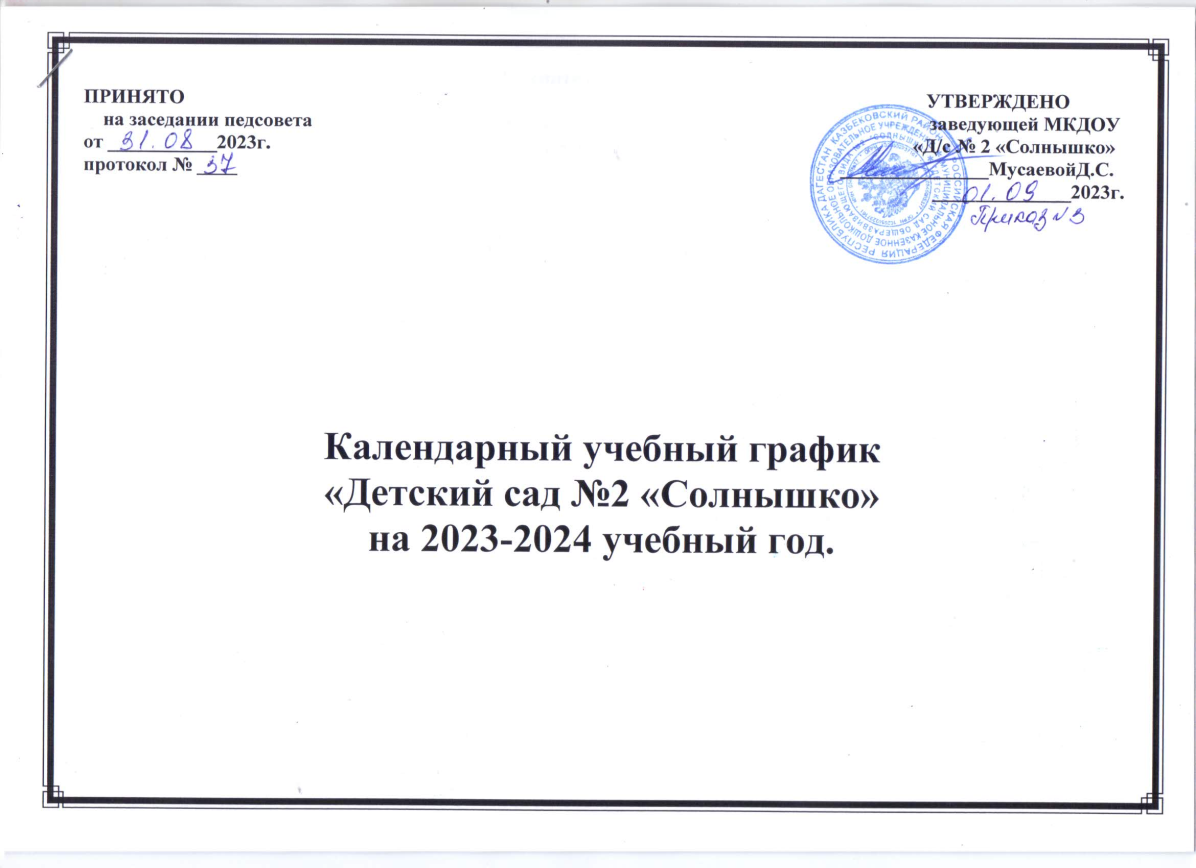 Пояснительная записка.Календарный учебный график является локальным нормативным документом, регламентирующим общие требования к организации образовательного процесса в МКДОУ «Детский сад №2 «Солнышко» пгт. Дубки Казбековский район, РД.Календарный учебный график построен в соответствии с действующими правовыми и нормативными документами системы образования:
- Федеральным законом от 29.12.2012г. № 273-ФЗ «Об образовании в Российской Федерации»;
- Приказом Министерства образования и науки Российской Федерации от 30.08.2013 № 1014 «Об утверждении порядка организации и осуществления образовательной деятельности по основным программам дошкольного образования»;
- Образовательной программой дошкольного образования МКДОУ «Детский сад №2 «Солнышко», разработанной в соответствии с федеральным государственным образовательным стандартом и федеральной образовательной программой дошкольного образования.  
-Постановление главного государственного санитарного врача Российской Федерации от28.09.2020 № 28 «Об утверждении санитарных правил СП 2.4.3648-20 «Санитарно-эпидемиологические требования к организациям воспитания и обучения, отдыха и оздоровления детей и молодежи», с постановлением Главного государственного санитарного врача РФ от 27 октября 2020г.№32«Обутверждении санитарно-эпидемиологических правил и норм СанПиН 2.3/2.4.3590-20«Санитарно эпидемиологические требования к организации общественного питания населения»,
-Постановлением Главного государственного санитарного врача РФ от 28.01.2021 N 2 "Об утверждении санитарных правил СанПиН 1.2.3685-21»
- Приказом Министерства образования и науки Российской Федерации от 17.10.2013 № 1155 «Об утверждении федерального государственного стандарта дошкольного образования»;
- Письмом «Комментарии к ФГОС дошкольного образования» Министерства образования и науки Российской Федерации от 28.02.2014 г. № 08-249;
-Методическими рекомендациями Главного государственного санитарного врача России от 28.09.2021 № MP 2.4.0259-21;
- Уставом МКДОУ «Детский сад №2 «Солнышко»   Календарный график образовательной деятельности на 2023 –2024 учебный год является нормативным актом, устанавливающим перечень образовательных областей и объём учебного времени, отводимого на проведение организованной образовательной деятельности, учитывает в полном объеме возрастные и психофизические особенности воспитанников и отвечает требованиям охраны их жизни и здоровья.
   Учебный год начинается с 1 сентября и заканчивается 31 мая. Детский сад работает в режиме пятидневной рабочей недели.
     Основными задачами годового календарного графика являются:
1. Регулирование объема образовательной нагрузки.
2. Реализация ФГОС к содержанию и организации образовательного процесса ДОУ.
3. Обеспечение углубленной работы по приоритетному направлению деятельности ДОУ.
4. Обеспечение единства всех компонентов (федерального, регионального)
     Содержание календарного учебного графика включает в себя следующие сведения:
 режим работы;
 продолжительность учебного года;
 количество недель в учебном году;
 сроки проведения каникул, их начало и окончание;
 перечень проводимых праздников для детей;
 сроки проведения мониторинга достижения детьми планируемых результатов освоения основной образовательной программы дошкольного образования; праздничные дни;
 мероприятия, проводимые в летний оздоровительный период.    Организованная образовательная деятельность с детьми проводиться согласно «Годовому плану ДОУ на 2023-2024 учебный год», согласованным с начальником УО Казбековского района, утвержденным заведующей ДОУ и сетки организованной образовательной деятельности с детьми на 2023-2024 учебный год, утвержденным заведующей ДОУ. Оценка индивидуального развития детей проводится в рамках педагогической диагностики с целью определения динамики индивидуального развития ребенка и оптимизации работы с группой детей. Педагогическая диагностика (оценка индивидуального развития) в соответствии с ФГОС заключается в анализе освоения воспитанниками содержания образовательных областей: познавательное, речевое, художественно-эстетическое, физическое развитие детей в ДОУ, социально-коммуникативное развитие в ДОУ. Предметом диагностики является освоение ребенком Образовательной программы ДОУ. Главная цель диагностического обследования – получить не столько качественно новые результаты, констатировать уровень развития воспитанников, сколько получить информацию об индивидуальных особенностях развития ребенка и реальном состоянии педагогического процесса, организованного в дошкольном учреждении. Установлена следующая периодичность исследований – 2 раза в год: -на начало учебного года (октябрь) диагностика проводится с целью выявления уровня развития детей и корректировки учебно-воспитательного процесса по разделам программы с теми детьми, которые не могут успешно осваивать ООП ДО. -на конец учебного года (май) –сначала проводится итоговая диагностика, потом – сравнительный анализ результатов на начало и конец года. Возможен дополнительный анализ (в январе месяце) особенностей того или иного ребенка. Обработанные результаты такого анализа являются основой конструирования образовательного процесса на новый учебный год, выведения годовых задач и основой для рабочей программы педагога.           Праздники для детей в течение учебного года планируются в соответствии с Годовым планом работы ДОУ на 2023-2024 учебный год.
      Работа в летний оздоровительный период планируется в соответствии с планом работы на летний оздоровительный период, тематическим планированием дней и недель, а также с учетом климатических условий           В летний оздоровительный период с детьми организуются подвижные игры, соревнования, экскурсии, праздники, развлечения, оздоровительные мероприятия с максимальным пребыванием детей на свежем воздухе.
      Календарный учебный график обсуждается и принимается педагогическим советом и утверждается приказом заведующей ДОУ до начала учебного года. Все изменения, вносимые в годовой календарный учебный план, утверждаются приказом заведующей и доводятся до всех участников образовательного процесса.Учреждение в установленном законодательством Российской Федерации порядке несёт ответственность за реализацию в полном объёме образовательных программ в соответствии с календарным учебным графиком.                                        Режим функционирования ДОУ на 2023-2024 учебный год Продолжительность учебного года 
     Продолжительность учебного года составляет 37 недель (1 и 2 полугодия) без учета каникулярного времени.Дошкольное образовательное учреждение функционирует с 7.00 до 19.00 часов.Начало учебного года – с 01 сентября 2023 года; Окончание учебного года – 31 мая 2024 года; Продолжительность учебной недели – 5 дней: понедельник, вторник, среда, четверг, пятница.Выходные дни: суббота, воскресенье, праздничные дниКаникулярный период – с 01 января2024 г. по 08 января 2024 г.; Летний период – с 01 июня по 31 августа 2024 года. В дни летних каникул дети посещают дошкольное учреждение; организованная образовательная деятельность проводится только художественно-эстетического и физкультурно-оздоровительного циклов. Согласно статье 112 Трудового Кодекса Российской Федерации, а также Постановления о переносе выходных дней Правительства РФ в 2019 году от 01.10.18года № 1163. В календарном учебном графике учтены нерабочие (выходные и праздничные) дни.                                                         Годовой календарный график на 2023/2024 учебный год                                                Регламентирование образовательного процесса на неделю                                                             Календарный учебный график Учебный годС 01.09.2023 г. по 31.05.2024 г.37 недель 5 дней(186 рабочих дня)I полугодиес 01.09.2022 г. по 31.12.2022г.:                             Сентябрь-   4недели 1 день (21 д.)         Октябрь-     4недели 2 дня (22 д.)         Ноябрь-       4недели 1 дня (21 д.)           Декабрь -     4недели 1 день (21 д.)16 недель 5 днейII полугодиес 09.01.2024 г. по 31.05.2024 г.:      Январь-        4недели 3 д (18 д.)            Февраль -    4 недели 1 день (21д.)            Март-           4недели 1 день (20 д.)Апрель-       4 недели (20д.)           Май-            4 недели 3 дня (20 д.) 20 недель 7 днейПродолжительность учебного года 01.09.2023г. по 31.05.2024г.Продолжительность образовательного процесса37 недельРежим работы 5 дней в неделю: 12 часов (с 7.00 – 19.00)Выходные суббота, воскресенье, праздничные дни, установленные законодательством Российской
ФедерацииЗимние каникулы 31.12.2023 г. – 09.01.2024 г.Мониторинг качества освоения программного материала воспитанниками01.09.2023 г.- 30.09.2023 г.Итоговый мониторинг качества освоения программного материала воспитанниками16.05.2024 г. – 30.05.2024 г.Сроки проведения педагогической диагностики03.05.2024 г. – 19.05.2024 г.Праздничные дни Праздничные (выходные) дни в
соответствии с производственным
календарем на 2023-2024 учебный год:
4 ноября – День народного единства;
1-8 января - Новогодние каникулы;
23февраля- День защитника Отечества;
8 марта -Международный женский день;21 апреля-Ураза-байрам;
1 мая – Праздник весны и Труда;9 мая – День Победы;
12 июня – День России;
    августа - Курбан-байрам;Праздники для воспитанников День знаний - 01.09.2023г.
Праздник осени ( по группам)
10.10.2023г. – 14.10.2023г.
Новогодние развлечения (по группам) 22.12.2023 г.– 28.12.2023г.
Утренники, посвященные Дню защитника Отечества - 20.02.2024- 22.02.2024г.
Утренники, посвященные международному женскому дню- 03.03.2024 - 07.03.2024г.
День смеха - 31.03.2024г.
День Победы - 05.05.2024 г.
Выпускной бал- 22.05.2024г.-26.05.2024г.
День Защиты детей 01.06.2024г.Анализ готовности воспитанников к школеМарт-апрельЛетний период С 01.06.2024г.- 31.08.2024г.Родительские собрания в режиме онлайнОктябрь Май 
Группа, возраст детей Группа, возраст детей Группа, возраст детей Первая младшая2-3Втораямладшая3-4Средняя группа4-5Старшаягруппа5-6ПодготовительнаяГруппа6- 7Длительность условного часа
организованной  образовательной
деятельности (ООД)10152025           30Количество условных часов в неделю10101113           14 Общее астрономическое время ООД в неделю1 час 40 мин.2 часа 30 мин.3 часа  20 мин.    5 часов 25 мин.7 час.Образовательные                                   областиПервая младшаягруппаПервая младшаягруппаВторая младшая группаВторая младшая группаСредняягруппаСредняягруппаСтаршаягруппаСтаршаягруппаПодготовительнаягруппаПодготовительнаягруппаОбразовательные                                   областиВ неделюв месяцв неделюв  месяцв неделюв месяцв неделюв месяцв неделюв месяцФизическое развитие   3/10 мин12/ 2час   3/15 мин12/ 3час   3/20 мин12/ 4час   3/25 мин12/ 5час   3/30 мин12/ 6часПознавательное                                                                           развитие   1/10 мин4/40м2/15 мин  8/ 2час2/20 мин8/ 2ч.40мин.3/25 мин12/ 5час4/30 мин16/ 8часРечевое развитие2/10мин8/ 1ч.20мин1/15 мин4/1 час1/20 мин4/1 ч.202/25 мин8/ 3ч.20 мин2/30мин     4/8/ 4ч.Художественно – эстетическое  развитие4/10 мин16/2 ч. 40 мин.4/15 мин16/4 час4/20 мин16/5 ч. 20 мин  5/25мин20/8ч.20мин5/30мин20/10ч.Всего10/10мин =
1час40мин40/10мин =
6часов40м10/15мин =
2час30мин40/15мин =
10 часов10/20мин =
3ча20мин40/20мин =
13часов20м13/25мин =
5ч 25мин52/25мин =
21час.40м14/30мин =
7ч.56/30мин =
28 часов